Об отчете о выполнении прогнозного  плана (программы) приватизации муниципального имущества Цивильского района Чувашской Республики за 2022 годВ соответствии Федеральным законом от 21.12.2001 г. № 178-ФЗ "О приватизации государственного и муниципального имущества", Федеральным Законом № 131-ФЗ от 06.10.2003 г. "Об общих принципах организации местного самоуправления в Российской Федерации", Законом Чувашской Республики от 29.03.2022 № 27 «О преобразовании муниципальных образований Цивильского района Чувашской Республики и о внесении изменений в Закон Чувашской Республики «Об установлении границ муниципальных образований Чувашской Республики и наделении их статусом городского, сельского поселения, муниципального района, муниципального округа и городского округа» и Уставом Цивильского муниципального округа Чувашской Республики,СОБРАНИЕ ДЕПУТАТОВ ЦИВИЛЬСКОГО МУНИЦИПАЛЬНОГО ОКРУГА ЧУВАШСКОЙ РСЕПУБЛИКИ РЕШИЛО:1. Принять к сведению отчет о выполнении прогнозного плана (программы) приватизации муниципального имущества Цивильского района Чувашской Республики за 2022 год, утвержденного решением Собрания депутатов Цивильского района Чувашской Республики от 28.04.2023 г. №16-09 (с изменениями и дополнениями) по форме, согласно Приложению к настоящему решению.2. Настоящее решение опубликовать на официальном сайте Цивильского муниципального округа Чувашской Республики, на официальном сайте www.torgi.gov.ru.Председатель Собрания депутатовЦивильского муниципального округаЧувашской Республики								Т.В. БарановаГлава Цивильскогомуниципального округаЧувашской Республики                                                                                А.В. ИвановПриложение к решению Собрания депутатовЦивильского муниципального округа Чувашской Республикиот 06.04.2023 г. № 12-33ОТЧЕТ о выполнении прогнозного плана (программы) приватизации муниципального имущества Цивильского района Чувашской Республики за 2022 годВ соответствии с Федеральным законом от 21.12.2001 г. № 178-ФЗ "О приватизации государственного и муниципального имущества", Порядком принятия решений об условиях приватизации муниципального имущества Цивильского района Чувашской Республики, утвержденным решением Собрания депутатов Цивильского района Чувашской Республики от 28.04.2023 г. №16-09 (с изменениями и дополнениями), в прогнозный план (программу) приватизации муниципального имущества на 2022 год были включены следующие объекты недвижимого имущества:* - В соответствии с Федеральным законом от 22.07.2008 № 159  "Об особенностях отчуждения движимого и недвижимого имущества, находящегося в государственной или в муниципальной собственности и арендуемого субъектами малого и среднего предпринимательства, и о внесении изменений в отдельные законодательные акты Российской Федерации"Трансформаторная подстанция, расположенная по адресу г. Цивильск, ул. Садовая, д. 16, и Трансформаторная подстанция, расположенная по адресу г. Цивильск, ул. Зеленая, д. 27, были реализованы в соответствии с Федеральным законом от 22.07.2008 № 159 "Об особенностях отчуждения движимого и недвижимого имущества, находящегося в государственной или в муниципальной собственности и арендуемого субъектами малого и среднего предпринимательства, и о внесении изменений в отдельные законодательные акты Российской Федерации" по их оценочной стоимости. Административное здание с земельным участком, расположенное по адресу Чувашская Республика, Цивильский район, с. Первое Степаново, ул. Молодежная, д. 2, нежилое здание с земельным участком, расположенное по адресу Чувашская Республика, Цивильский район, д. Степное Тугаево, ул. Молодежная, д. 11, имущественный комплекс, в состав которого входят: нежилое здание, сарай, земельный участок, расположенный по адресу Чувашская Республика, г. Цивильск, ул. Шоссейная, д. 14 были выставлены на торги в соответствии с Федеральным законом от 21.12.2001 г. №178-ФЗ «О приватизации государственного и муниципального имущества» путем проведения электронного аукциона. Торги были признаны несостоявшимися в виду отсутствия заявок на участие в торгах.ЧĂВАШ РЕСПУБЛИКИ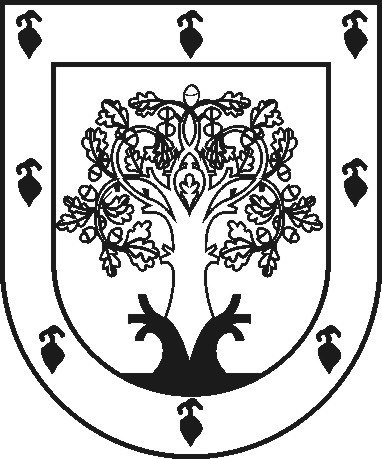 ЧУВАШСКАЯ РЕСПУБЛИКАÇĚРПӲ МУНИЦИПАЛЛĂОКРУГĔН ДЕПУТАТСЕН ПУХĂВĚЙЫШĂНУ2023ç. апрелĕн 06-мӗшӗ 12-33 №Çěрпÿ хулиСОБРАНИЕ ДЕПУТАТОВЦИВИЛЬСКОГО МУНИЦИПАЛЬНОГО ОКРУГАРЕШЕНИЕ06 апреля 2023 г. № 12-33город Цивильск№ п/пНаименование объекта недвижимости, назначениеМестонахождение объекта недвижимостиОбщая площадь(кв. м), длина  (м)Оценочная стоимость, руб.Сроки прива-тизации по плану1Административное здание с земельным участкомЧувашская Республика, Цивильский район, с. Первое Степаново, ул. Молодежная, д. 268,2546,093000,02-4 квартал2Нежилое здание с земельным участкомЧувашская Республика, Цивильский район, д. Степное Тугаево, ул. Молодежная, д. 111452,44149,01532000,02-4 квартал3Имущественный комплекс, в состав которого входят: нежилое здание, сарай, земельный участокЧувашская Республика, г. Цивильск, ул. Шоссейная, д. 14388,5 кв.м.;51 кв.м.;2502 кв.м.5021000,02-4 квартал4Трансформаторная  подстанция ТП-10/0,4 кВ №6/2×630 кВА ТП - «Южный», кабельные линии электропередачи 0,4 кВ, воздушные линии электропередачи 10 кВ *Чувашская Республика, Цивильский район, г. Цивильск, ул. Садовая, д. 16Кабель силовой КЛ-0,4 кВ – 1000 м.;Воздушные линии электропередачи 10 кВ – 2060 м.2174700,03-4квартал5Трансформаторная  подстанция ТП-10/0,4 кВ №7/2×630 кВА ТП - «Южный-1», кабельные линии электропередачи 0,4 кВ, воздушные линии электропередачи 10 кВ *Чувашская Республика, Цивильский район, г. Цивильск, ул. Зеленая, д. 27Кабель силовой КЛ-0,4 кВ – 1350 м.;Воздушные линии электропередачи 10 кВ – 1368 м1256700,03-4квартал